Your Child’s Important Health History, in the one placeThe Australian Government is giving everyone in the Blue Mountains, Hawkesbury, Lithgow and Penrith areas a My Health Record - a secure, online digital health record.My Health Record allows parents to keep track of their children’s immunisations, developmental milestones, healthcare provider or hospital visits and other important medical information.By choosing to have a My Health Record for you and your family, you will record your child’s health story as it happens. You can be sure it’s exactly where it needs to be, when it’s needed in the futureHealthcare providers such as doctors, specialists and hospital staff will be able to access it when they need to, like in the case of an accident or emergency. The My Health Records will be created in mid-June and from mid-July healthcare professionals will be able to start uploading information into them. People are able to opt-out of having a My Health Record if they wish.As a parent, you can apply to access and manage your child’s My Health Record online. The Child Development section of your child’s My Health Record is a place where parents can add information about their child’s early health, growth and development. When your child is over the age of 14 years old, they can apply to manage their own record.To find out more information about My Health Record, visit myhealthrecord.gov.au or call 1800 723 471.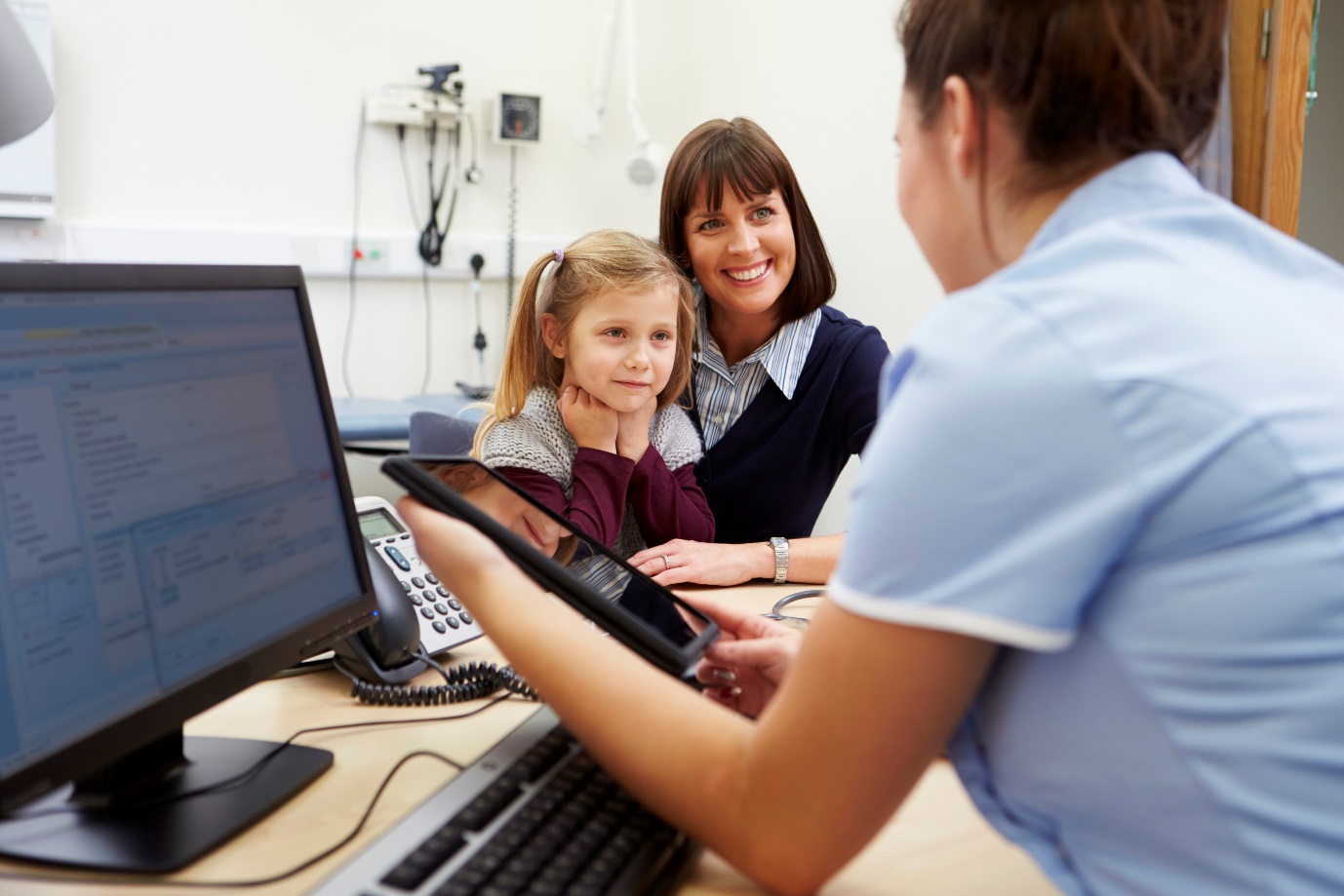 